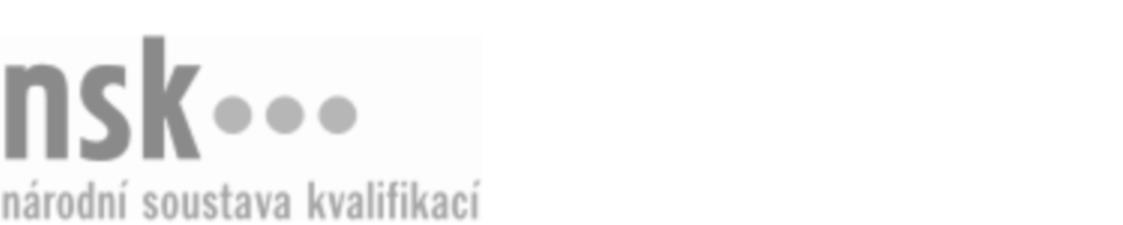 Další informaceDalší informaceDalší informaceDalší informaceDalší informaceDalší informaceVýrobce a opravář / výrobkyně a opravářka dechových dřevěných hudebních nástrojů (kód: 33-048-M) Výrobce a opravář / výrobkyně a opravářka dechových dřevěných hudebních nástrojů (kód: 33-048-M) Výrobce a opravář / výrobkyně a opravářka dechových dřevěných hudebních nástrojů (kód: 33-048-M) Výrobce a opravář / výrobkyně a opravářka dechových dřevěných hudebních nástrojů (kód: 33-048-M) Výrobce a opravář / výrobkyně a opravářka dechových dřevěných hudebních nástrojů (kód: 33-048-M) Výrobce a opravář / výrobkyně a opravářka dechových dřevěných hudebních nástrojů (kód: 33-048-M) Výrobce a opravář / výrobkyně a opravářka dechových dřevěných hudebních nástrojů (kód: 33-048-M) Autorizující orgán:Autorizující orgán:Ministerstvo průmyslu a obchoduMinisterstvo průmyslu a obchoduMinisterstvo průmyslu a obchoduMinisterstvo průmyslu a obchoduMinisterstvo průmyslu a obchoduMinisterstvo průmyslu a obchoduMinisterstvo průmyslu a obchoduMinisterstvo průmyslu a obchoduMinisterstvo průmyslu a obchoduMinisterstvo průmyslu a obchoduSkupina oborů:Skupina oborů:Zpracování dřeva a výroba hudebních nástrojů (kód: 33)Zpracování dřeva a výroba hudebních nástrojů (kód: 33)Zpracování dřeva a výroba hudebních nástrojů (kód: 33)Zpracování dřeva a výroba hudebních nástrojů (kód: 33)Zpracování dřeva a výroba hudebních nástrojů (kód: 33)Povolání:Povolání:Kvalifikační úroveň NSK - EQF:Kvalifikační úroveň NSK - EQF:4444444444Platnost standarduPlatnost standarduPlatnost standarduPlatnost standarduPlatnost standarduPlatnost standarduPlatnost standarduStandard je platný od: 21.10.2022Standard je platný od: 21.10.2022Standard je platný od: 21.10.2022Standard je platný od: 21.10.2022Standard je platný od: 21.10.2022Standard je platný od: 21.10.2022Standard je platný od: 21.10.2022Výrobce a opravář / výrobkyně a opravářka dechových dřevěných hudebních nástrojů,  29.03.2024 6:48:09Výrobce a opravář / výrobkyně a opravářka dechových dřevěných hudebních nástrojů,  29.03.2024 6:48:09Výrobce a opravář / výrobkyně a opravářka dechových dřevěných hudebních nástrojů,  29.03.2024 6:48:09Výrobce a opravář / výrobkyně a opravářka dechových dřevěných hudebních nástrojů,  29.03.2024 6:48:09Výrobce a opravář / výrobkyně a opravářka dechových dřevěných hudebních nástrojů,  29.03.2024 6:48:09Strana 1 z 2Další informaceDalší informaceDalší informaceDalší informaceDalší informaceDalší informaceDalší informaceDalší informaceDalší informaceDalší informaceDalší informaceDalší informaceDalší informaceObory vzděláníObory vzděláníObory vzděláníObory vzděláníObory vzděláníObory vzděláníObory vzděláníK maturitní zkoušce z oboru vzdělání Výroba hudebních nástrojů (kód: 33-43-M/01) lze být připuštěn po předložení osvědčení o získání některé z uvedených skupin profesních kvalifikací:K maturitní zkoušce z oboru vzdělání Výroba hudebních nástrojů (kód: 33-43-M/01) lze být připuštěn po předložení osvědčení o získání některé z uvedených skupin profesních kvalifikací:K maturitní zkoušce z oboru vzdělání Výroba hudebních nástrojů (kód: 33-43-M/01) lze být připuštěn po předložení osvědčení o získání některé z uvedených skupin profesních kvalifikací:K maturitní zkoušce z oboru vzdělání Výroba hudebních nástrojů (kód: 33-43-M/01) lze být připuštěn po předložení osvědčení o získání některé z uvedených skupin profesních kvalifikací:K maturitní zkoušce z oboru vzdělání Výroba hudebních nástrojů (kód: 33-43-M/01) lze být připuštěn po předložení osvědčení o získání některé z uvedených skupin profesních kvalifikací:K maturitní zkoušce z oboru vzdělání Výroba hudebních nástrojů (kód: 33-43-M/01) lze být připuštěn po předložení osvědčení o získání některé z uvedených skupin profesních kvalifikací:K maturitní zkoušce z oboru vzdělání Výroba hudebních nástrojů (kód: 33-43-M/01) lze být připuštěn po předložení osvědčení o získání některé z uvedených skupin profesních kvalifikací: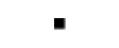 Výrobce a opravář / výrobkyně a opravářka smyčcových hudebních nástrojů (kód: 33-038-M)Výrobce a opravář / výrobkyně a opravářka smyčcových hudebních nástrojů (kód: 33-038-M)Výrobce a opravář / výrobkyně a opravářka smyčcových hudebních nástrojů (kód: 33-038-M)Výrobce a opravář / výrobkyně a opravářka smyčcových hudebních nástrojů (kód: 33-038-M)Výrobce a opravář / výrobkyně a opravářka smyčcových hudebních nástrojů (kód: 33-038-M)Výrobce a opravář / výrobkyně a opravářka smyčcových hudebních nástrojů (kód: 33-038-M)Výrobce a opravář / výrobkyně a opravářka smyčcových hudebních nástrojů (kód: 33-038-M)Výrobce a opravář / výrobkyně a opravářka smyčcových hudebních nástrojů (kód: 33-038-M)Výrobce a opravář / výrobkyně a opravářka smyčcových hudebních nástrojů (kód: 33-038-M)Výrobce a opravář / výrobkyně a opravářka smyčcových hudebních nástrojů (kód: 33-038-M)Výrobce a opravář / výrobkyně a opravářka smyčcových hudebních nástrojů (kód: 33-038-M)Výrobce a opravář / výrobkyně a opravářka smyčcových hudebních nástrojů (kód: 33-038-M)Výrobce a opravář / výrobkyně a opravářka smyčců (kód: 33-039-M)Výrobce a opravář / výrobkyně a opravářka smyčců (kód: 33-039-M)Výrobce a opravář / výrobkyně a opravářka smyčců (kód: 33-039-M)Výrobce a opravář / výrobkyně a opravářka smyčců (kód: 33-039-M)Výrobce a opravář / výrobkyně a opravářka smyčců (kód: 33-039-M)Výrobce a opravář / výrobkyně a opravářka smyčců (kód: 33-039-M)Výrobce a opravář / výrobkyně a opravářka trsacích a drnkacích hudebních nástrojů (kód: 33-040-M)Výrobce a opravář / výrobkyně a opravářka trsacích a drnkacích hudebních nástrojů (kód: 33-040-M)Výrobce a opravář / výrobkyně a opravářka trsacích a drnkacích hudebních nástrojů (kód: 33-040-M)Výrobce a opravář / výrobkyně a opravářka trsacích a drnkacích hudebních nástrojů (kód: 33-040-M)Výrobce a opravář / výrobkyně a opravářka trsacích a drnkacích hudebních nástrojů (kód: 33-040-M)Výrobce a opravář / výrobkyně a opravářka trsacích a drnkacích hudebních nástrojů (kód: 33-040-M)Výrobce/výrobkyně součástek strunných hudebních nástrojů (kód: 33-041-M)Výrobce/výrobkyně součástek strunných hudebních nástrojů (kód: 33-041-M)Výrobce/výrobkyně součástek strunných hudebních nástrojů (kód: 33-041-M)Výrobce/výrobkyně součástek strunných hudebních nástrojů (kód: 33-041-M)Výrobce/výrobkyně součástek strunných hudebních nástrojů (kód: 33-041-M)Výrobce/výrobkyně součástek strunných hudebních nástrojů (kód: 33-041-M)Výrobce a opravář / výrobkyně a opravářka dechových dřevěných hudebních nástrojů (kód: 33-048-M)Výrobce a opravář / výrobkyně a opravářka dechových dřevěných hudebních nástrojů (kód: 33-048-M)Výrobce a opravář / výrobkyně a opravářka dechových dřevěných hudebních nástrojů (kód: 33-048-M)Výrobce a opravář / výrobkyně a opravářka dechových dřevěných hudebních nástrojů (kód: 33-048-M)Výrobce a opravář / výrobkyně a opravářka dechových dřevěných hudebních nástrojů (kód: 33-048-M)Výrobce a opravář / výrobkyně a opravářka dechových dřevěných hudebních nástrojů (kód: 33-048-M)Výrobce a opravář / výrobkyně a opravářka dechových dřevěných hudebních nástrojů (kód: 33-048-M)Výrobce a opravář / výrobkyně a opravářka dechových dřevěných hudebních nástrojů (kód: 33-048-M)Výrobce a opravář / výrobkyně a opravářka dechových dřevěných hudebních nástrojů (kód: 33-048-M)Výrobce a opravář / výrobkyně a opravářka dechových dřevěných hudebních nástrojů (kód: 33-048-M)Výrobce a opravář / výrobkyně a opravářka dechových dřevěných hudebních nástrojů (kód: 33-048-M)Výrobce a opravář / výrobkyně a opravářka dechových dřevěných hudebních nástrojů (kód: 33-048-M)Výrobce a opravář / výrobkyně a opravářka dechových žesťových hudebních nástrojů (kód: 33-049-M)Výrobce a opravář / výrobkyně a opravářka dechových žesťových hudebních nástrojů (kód: 33-049-M)Výrobce a opravář / výrobkyně a opravářka dechových žesťových hudebních nástrojů (kód: 33-049-M)Výrobce a opravář / výrobkyně a opravářka dechových žesťových hudebních nástrojů (kód: 33-049-M)Výrobce a opravář / výrobkyně a opravářka dechových žesťových hudebních nástrojů (kód: 33-049-M)Výrobce a opravář / výrobkyně a opravářka dechových žesťových hudebních nástrojů (kód: 33-049-M)Úplné profesní kvalifikaceÚplné profesní kvalifikaceÚplné profesní kvalifikaceÚplné profesní kvalifikaceÚplné profesní kvalifikaceÚplné profesní kvalifikaceÚplné profesní kvalifikaceÚplnou profesní kvalifikaci Výrobce a opravář dechových hudebních nástrojů (kód: 33-99-M/12) lze prokázat předložením osvědčení o získání některé z uvedených skupin profesních kvalifikací:Úplnou profesní kvalifikaci Výrobce a opravář dechových hudebních nástrojů (kód: 33-99-M/12) lze prokázat předložením osvědčení o získání některé z uvedených skupin profesních kvalifikací:Úplnou profesní kvalifikaci Výrobce a opravář dechových hudebních nástrojů (kód: 33-99-M/12) lze prokázat předložením osvědčení o získání některé z uvedených skupin profesních kvalifikací:Úplnou profesní kvalifikaci Výrobce a opravář dechových hudebních nástrojů (kód: 33-99-M/12) lze prokázat předložením osvědčení o získání některé z uvedených skupin profesních kvalifikací:Úplnou profesní kvalifikaci Výrobce a opravář dechových hudebních nástrojů (kód: 33-99-M/12) lze prokázat předložením osvědčení o získání některé z uvedených skupin profesních kvalifikací:Úplnou profesní kvalifikaci Výrobce a opravář dechových hudebních nástrojů (kód: 33-99-M/12) lze prokázat předložením osvědčení o získání některé z uvedených skupin profesních kvalifikací:Úplnou profesní kvalifikaci Výrobce a opravář dechových hudebních nástrojů (kód: 33-99-M/12) lze prokázat předložením osvědčení o získání některé z uvedených skupin profesních kvalifikací:Výrobce a opravář / výrobkyně a opravářka dechových dřevěných hudebních nástrojů (kód: 33-048-M)Výrobce a opravář / výrobkyně a opravářka dechových dřevěných hudebních nástrojů (kód: 33-048-M)Výrobce a opravář / výrobkyně a opravářka dechových dřevěných hudebních nástrojů (kód: 33-048-M)Výrobce a opravář / výrobkyně a opravářka dechových dřevěných hudebních nástrojů (kód: 33-048-M)Výrobce a opravář / výrobkyně a opravářka dechových dřevěných hudebních nástrojů (kód: 33-048-M)Výrobce a opravář / výrobkyně a opravářka dechových dřevěných hudebních nástrojů (kód: 33-048-M)Výrobce a opravář / výrobkyně a opravářka dechových dřevěných hudebních nástrojů (kód: 33-048-M)Výrobce a opravář / výrobkyně a opravářka dechových dřevěných hudebních nástrojů (kód: 33-048-M)Výrobce a opravář / výrobkyně a opravářka dechových dřevěných hudebních nástrojů (kód: 33-048-M)Výrobce a opravář / výrobkyně a opravářka dechových dřevěných hudebních nástrojů (kód: 33-048-M)Výrobce a opravář / výrobkyně a opravářka dechových dřevěných hudebních nástrojů (kód: 33-048-M)Výrobce a opravář / výrobkyně a opravářka dechových dřevěných hudebních nástrojů (kód: 33-048-M)Výrobce a opravář / výrobkyně a opravářka dechových žesťových hudebních nástrojů (kód: 33-049-M)Výrobce a opravář / výrobkyně a opravářka dechových žesťových hudebních nástrojů (kód: 33-049-M)Výrobce a opravář / výrobkyně a opravářka dechových žesťových hudebních nástrojů (kód: 33-049-M)Výrobce a opravář / výrobkyně a opravářka dechových žesťových hudebních nástrojů (kód: 33-049-M)Výrobce a opravář / výrobkyně a opravářka dechových žesťových hudebních nástrojů (kód: 33-049-M)Výrobce a opravář / výrobkyně a opravářka dechových žesťových hudebních nástrojů (kód: 33-049-M)Výrobce a opravář / výrobkyně a opravářka dechových dřevěných hudebních nástrojů,  29.03.2024 6:48:09Výrobce a opravář / výrobkyně a opravářka dechových dřevěných hudebních nástrojů,  29.03.2024 6:48:09Výrobce a opravář / výrobkyně a opravářka dechových dřevěných hudebních nástrojů,  29.03.2024 6:48:09Výrobce a opravář / výrobkyně a opravářka dechových dřevěných hudebních nástrojů,  29.03.2024 6:48:09Výrobce a opravář / výrobkyně a opravářka dechových dřevěných hudebních nástrojů,  29.03.2024 6:48:09Strana 2 z 2